              Comune di Porano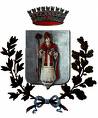                             Servizio Lampade Votive________________SI INFORMA 
che il giorno 29 febbraio scadranno i termini per il pagamento del canone annuale del Servizio illuminazione tombe del Cimitero Comunale per l'anno 2016.
Il pagamento del canone può essere effettuato:con bonifico Bancario : Codice IBAN IT78M0622088440000002100002 presso C.R.O.con bollettino postale allegato alla presente comunicazionedirettamente a mezzo POS presso l’ufficio segreteria del Comune (sig.ra Stefania Imperatore)
Il costo del canone annuo per ogni lampada votiva è di  €      15,00  (iva compresa) 
Il canone per nuovo allaccio lampade votive è di            €      35,00  (iva compresa).

Si ricorda che:L’autorizzazione ha validità per l’anno solare e si intende tacitamente rinnovata di anno in anno;Nel caso in cui l’utente intenda rinunciare al servizio in parola, dovrà darne disdetta a mezzo di lettera raccomandata o direttamente presso gli uffici Comunali entro il mese di Ottobre. La disdetta avrà effetto dall’anno successivo;In caso di mancato o ritardato pagamento del canone, l’Amministrazione Comunale è autorizzata ad interrompere l'erogazione dell'energia elettrica;Per quanto non espressamente riportato nelle suddette norme e modalità, saranno valide le disposizioni del Codice Civile.Qualora esistessero delle discordanze, si prega di comunicare i dati corretti all’Ufficio Servizio Lampade Votive presso il Comune di Porano - Tel. 0763 374462 int.5 - Fax 0763 374108 o all’indirizzo email marzia.coppola@comune.porano.tr.itPorano, 01 febbraio 2016					IL RESPONSABILE DEL SERVIZIO									F.to  Marco Conticelli